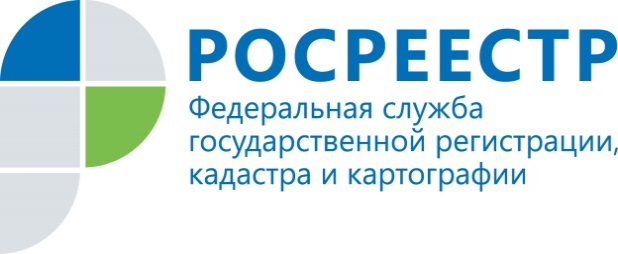 ПРЕСС-РЕЛИЗПомощник руководителя Управления Росреестра по Приморскому краю по СМИ  А. Э. Разуваева+7 (423) 241-30-58моб. 8 914 349 45 85
25press_rosreestr@mail.ruhttps://rosreestr.ru/  690091, Владивосток, ул. Посьетская, д. 48Спрос на Дальневосточный гектар снизился, а меры по освоению земельных участков -  не начинались? 	Управление Росреестра по Приморскому краю напоминает о необходимости предоставления деклараций об использовании «Дальневосточного гектара»!Владивосток, 07.04.2021 Пять лет прошло с начала предоставления земельных участков по программе «Дальневосточный гектар». Статистика прошлого года показывает снижение на 60% общего количества зарегистрированных договоров безвозмездного срочного пользования земельными участками, предоставленными в соответствии с программой «Дальневосточный гектар». Это обусловлено тем, что потребность граждан в получении земельных участков по данной программе в основном уже удовлетворена.При получении Дальневосточного гектара:в течение первого года заявитель должен определиться с видом использования земельного участкачерез три года – задекларировать освоение с выбранным видом использования. после 5 лет безвозмездного пользования участком  - оформить землю в собственность или в длительную аренду. Однако многие участники программы так и не предоставили декларации, что является основанием для принятия решения о проведении внеплановой проверки соблюдения земельного законодательства. Отсутствие мер к внесению сведений в кадастр недвижимости о виде разрешенного использования говорит о том, что земельный участок не эксплуатируется.Так, на сегодняшний день в Лесозаводский межмуниципальный отдел Управления Росреестра по Приморскому краю из администрации г. Лесозаводска поступило 13 уведомлений о непредставлении деклараций об использовании земельных участков, из администрации Кировского городского поселения – в отношении 24 земельных участков, из администрации Горноключевского городского поселения – в отношении 4 земельных участков. В Дальнереченский межмуниципальный отдел поступило 53 уведомления о непредставлении деклараций об использовании земельных участков в Дальнереченском районе, в Пожарском и Красноармейском – около 300, в Находкинский межмуниципальный отдел поступило 135 уведомлений. Органами местного самоуправления Уссурийского городского округа, Михайловского, Октябрьского муниципальных районов в отдел государственного земельного надзора Уссурийского межмуниципального отдела направлена информация о 175 земельных участках для проведения проверок их целевого использования (неиспользования) по программе «Дальневосточный гектар».  В Находкинский межмуниципальный отдел поступило 135 уведомлений,  	Справочно: с начала вступления в силу закона о «Дальневосточном  гектаре» Управлением Росреестра по Приморскому краю принято 18051 заявление о постановке земельных участков на государственный кадастровый учет, 15 033 заявления - о регистрации договоров безвозмездного срочного пользования земельными участками.Более 40 процентов участников программы получили землю с целью строительства жилья. Далее следуют заявители, желающие заняться сельскохозяйственной деятельностью, туризмом или обустроить на участке личное подсобное хозяйство.    О РосреестреФедеральная служба государственной регистрации, кадастра и картографии (Росреестр) является федеральным органом исполнительной власти, осуществляющим функции по государственной регистрации прав на недвижимое имущество и сделок с ним, по оказанию государственных услуг в сфере ведения государственного кадастра недвижимости, проведению государственного кадастрового учета недвижимого имущества, землеустройства, государственного мониторинга земель, навигационного обеспечения транспортного комплекса, а также функции по государственной кадастровой оценке, федеральному государственному надзору в области геодезии и картографии, государственному земельному надзору, надзору за деятельностью саморегулируемых организаций оценщиков, контролю деятельности саморегулируемых организаций арбитражных управляющих. Подведомственными учреждениями Росреестра являются ФГБУ «ФКП Росреестра» и ФГБУ «Центр геодезии, картографии и ИПД». В ведении Росреестра находится ФГУП «Ростехинвентаризация – Федеральное БТИ». 